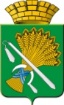 АДМИНИСТРАЦИЯ КАМЫШЛОВСКОГО ГОРОДСКОГО ОКРУГАП О С Т А Н О В Л Е Н И Еот  03.12.2021 № 890Об организации временной площадки для сбора снега в зимний период 2021-2022 года на территорииКамышловского городского округаВ соответствии с Федеральным законом Российской Федерации от 06.10.2003 года № 131-ФЗ «Об общих принципах организации местного самоуправления в Российской Федерации», Устава Камышловского городского округа, на основании Правил благоустройства, обеспечения санитарного содержания территории Камышловского городского округа в новой редакции, утвержденных решением Думы Камышловского городского округа от 21.02.2018 г. № 225, в целях обеспечения чистоты и порядка на территории Камышловского городского округа в зимний период 2021-2022 гг., администрация Камышловского городского округаПОСТАНОВЛЯЕТ:1. Определить место для размещения временной площадки для сбора снега в зимний период 2021-2022 годов по ул. Кооперативная, в 250 м на север от жилого дома № 12, г. Камышлов.2. Юридическим и физическим лицам Камышловского городского округа осуществлять вывоз снега на временную площадку, месторасположение которой определено настоящим постановлением, в период с 03.12.2021 г. по 15.04.2022 г.3. Ответственность за содержание временной площадки для сбора снега возложить на муниципальное казенное учреждение «Центр обеспечения деятельности администрации Камышловского городского округа» (Фадеев Д.Ю.).4. Опубликовать настоящее постановление в газете «Камышловские известия» и разместить на официальном сайте Камышловского городского округа в информационно-коммуникационной сети «Интернет»5. Контроль над исполнением настоящего постановления возложить на первого заместителя главы администрации Камышловского городского округа Бессонова Е.А.ГлаваКамышловского городского округа                                               А.В. Половников